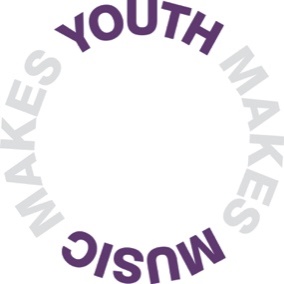 Equal opportunities monitoring formYou do not have to complete this form, but it would really help us if you do. We use the information to try and ensure that our commitment to equality and diversity actually works in practice. The information you give us here is anonymous and will not be passed on to anyone. It is used only for statistical monitoring. Thank you.Personal detailsPosition applied for: GenderPlease tick the gender identity that best represents you. Male					 Female Non-binary					 Transgender Any other gender (please state)		 Prefer not to say    ……………………………………EthnicityPlease tick the ethnicity that best represents you. As you make your decision, please think about what ethnic group means to you: that is, how you see yourself. Your ethnicity is a mixture of culture, religion, skin colour, language and the origins of yourself and your family. It is not necessarily the same as nationality.White  English/ Welsh/ Scottish/ Northern Irish/ British	IrishGypsy or Irish TravellerAny other White background, please state: 	     Asian or Asian BritishAsian Bangladeshi	Asian Indian	Asian Pakistani	Any other Asian background, please state:       

Black or Black BritishBlack African	Black Caribbean	Any other Black background, please state:      
Chinese or other ethnic groupChineseAny other ethnic group, please state:      

Dual HeritageDual Asian and White	Dual Black African and White	Dual Black Caribbean and White	Dual Chinese and White	Any other background, please state:    
DisabilityThe Disability Discrimination Act 1995, defines a person as disabled if they have a physical or mental impairment, which has a substantial and long term (i.e. has lasted or is expected to last at least 12 months) and has an adverse effect on the person’s ability to carry out normal activities.Do you consider yourself to have a disability according to this definition?Yes			NoThe information in this form is for monitoring purposes only. If you believe you need a ‘reasonable adjustment’, please contact our office.5	Sexual orientationPlease tick the sexual orientation category that best represents you.Lesbian			GayBisexual			HeterosexualPrefer not to say6	Caring responsibilitiesDo you have caring responsibilities? (e.g. children living at home, providing care for a relative, partner or friend)
Yes				No